Высокий стартНа уроках физической культуры учащиеся начинают бежать спринтерские дистанции обычно с высокого старта, так как отсутствуют условия для установки стартовых колодок, отсутствуют стартовые колодки. Когда учащиеся начинают бежать спринт с низкого старта, результат бега значительно хуже, чем после высокого старта. Техника высокого стартаТехника выполнения команды «На старт!»: сильнейшую ногу поставить вплотную к стартовой линии; немного повернуть носок внутрь; другая нога на 1,5–2 стопы сзади; тяжесть тела равномерно распределяется на обе ноги; туловище выпрямлено; руки свободно опущены.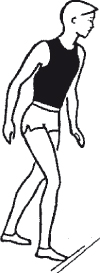 Техника выполнения команды «Внимание!»: наклонить туловище вперед под углом 45°; тяжесть тела перенести на сильнейшую ногу. 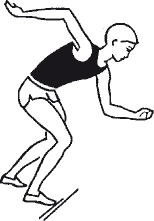 Техника выполнения команды «Марш!»: бегун резко бросается вперед; через 5–6 шагов принимается вертикальное положение тела.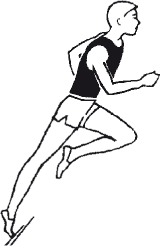 Бег по дистанции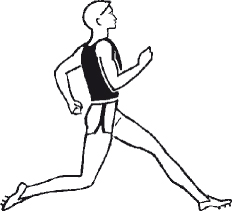 Правильная постановка стопы: передняя часть стопы – носок 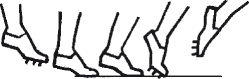 Положение кисти при беге 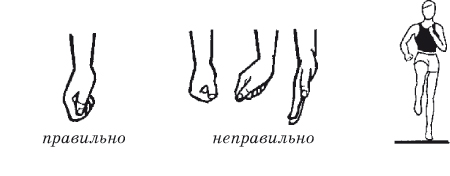 Один беговой шаг на короткой дистанции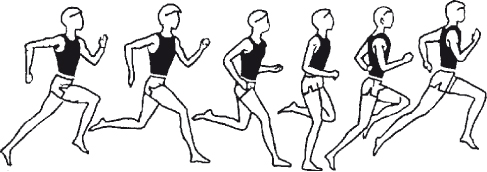 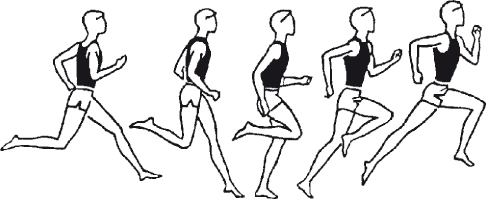 Техника бега на короткие дистанции: скорость, достигнутая на старте, поддерживается на дистанции; бег должен быть ритмичным и свободным, с расслаблением и небольшим наклоном туловища вперед; при отталкивании нога, находящаяся сзади, полностью выпрямляется; закончив отталкивание, нога расслабленно сгибается в колене и выносится бедром вперед; нога касается дорожки передней частью стопы; на протяжении всей опорной фазы стопа не опускается на пятку; стопы ставятся по прямой линии; не следует выбрасывать стопы далеко вперед; во время бега руки согнуты в локтях; руки способствуют сохранению равновесия и поддержанию или изменению темпа движений.В технике бега на короткие дистанции особое значение приобретает способность бежать свободно. 